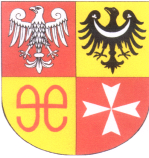 INFORMACJA O MATERIAŁACH PRZETARGOWYCH	Powiat Świebodziński informuje, iż wszelkie materiały przetargowe dotyczące postępowania przetargowego nr  PEZ.272.1.10.2021.BN na zadanie pn.: „Dostawa przyłóżkowego RTG cyfrowego na potrzeby 
Nowego Szpitala w Świebodzinie”dostępne są na stronie internetowej pod adresem:https://portal.smartpzp.pl/powiatswiebodzinski.zamowienia 